PodziękowanieDlaXxxx    Xxxxxxza udział w programie „ Sukces jest KOBIETĄ „w ramach projektu „RozPRACUJ to z biblioteką”………………………………Koordynator ProgramuDyrektor BibliotekiEwa Andrzejewska           w Żychlinie   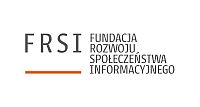 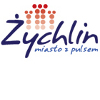 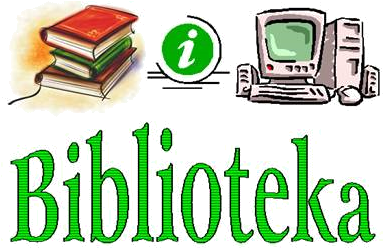 ŻYCHLIN, 2014r.